JULY 2021SundayMondayTuesdayWednesdayThursdayFridaySaturday2728293012346th Sunday After Pentecost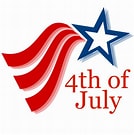 5678910117th Sunday After Pentecost121314151617188th Sunday After Pentecost1920212223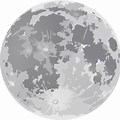 24259th Sunday After Pentecost2627282930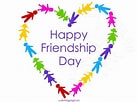 31Notes :No Senior Lunch until further notice.